PŘÍMĚSTSKÝ TÁBOR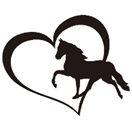 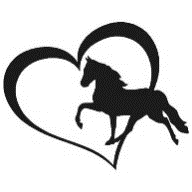 JS VYDLÁKOV
Naše jezdecká stáj Vydlákov pořádá třetí ročník příměstských táborů u koní. Tábory jsou určeny pro děti od 6 do 15 let, které mají rády koně a chtějí se o ně naučit starat. Základní informace:tábory jsou organizovány po týdenních turnusech (pondělí až pátek)každý den začíná v 9:00 a končí v 17:00 v areálu naší stáje: Pod strání 131, Stráž nad Nisouběhem dne se děti učí péči o koně, jízdě na koních a vše co se koní týčejídlo a pitný režim po celý den zajištěnomaximální kapacita je 12 míst pro jeden turnus (minimálně musí být obsazeno 5 míst)po celou dobu tábora budeme k zastižení:Martina Lankašová 739550505Nutné vybavení:kartička pojištěnce (děti je musí mít u sebe)očkování proti tetanuzařízené úrazové pojištění (doporučeno)boty s hladkou podrážkou, gumáky (dle počasí)úzké elastické kalhoty (na ježdění), vhodné oblečení (dle počasí)repelent, opalovací krém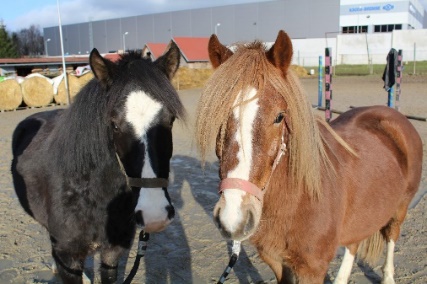 pokrývka hlavypsací potřeby, bločekdobrou náladuCena a platební informace4500,- Kč za turnus a dítě
platba musí být provedena nejpozději do 10. 6. 2023 
způsoby platby:hotově přímo ve stáji převodem na účet: 670100-2216887260/6210 (do zprávy pro příjemce uveďte jméno dítěte a číslo turnusu)

Způsoby přihlášení dítěte:Osobním odevzdáním vyplněné přihlášky ve stáji + platba 
Zasláním el. poštou na e-mail = langos88@seznam.cz a zaplacením platby převodem na účet.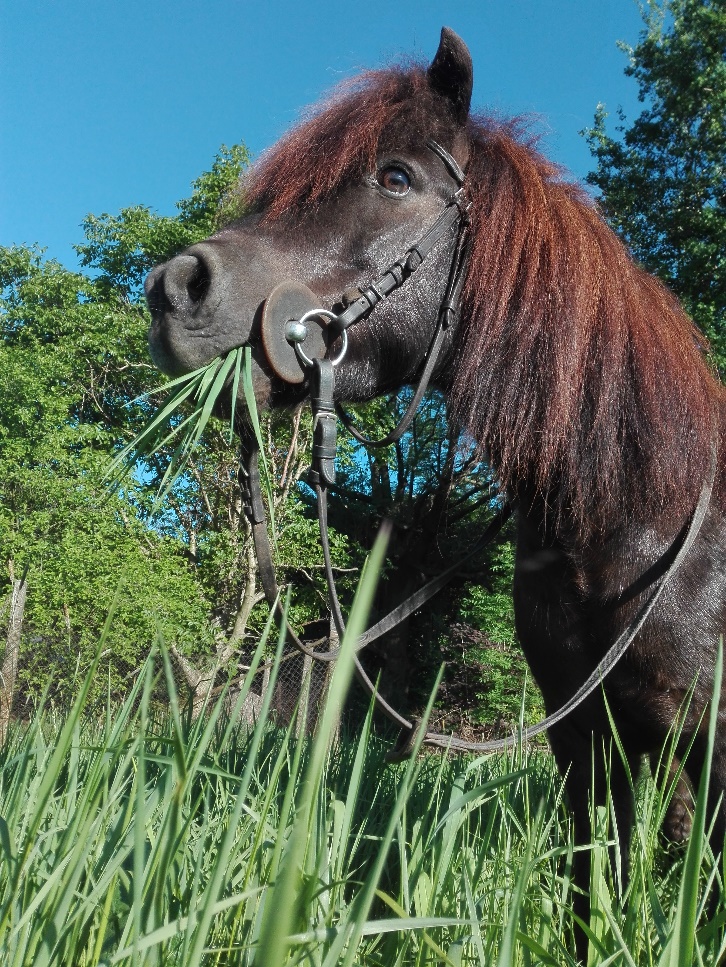 TurnusDatum1.3.7. - 7.7.2.10. 7. – 14. 7.3.17. 7. – 21.7.4.31. 7. – 5. 8.